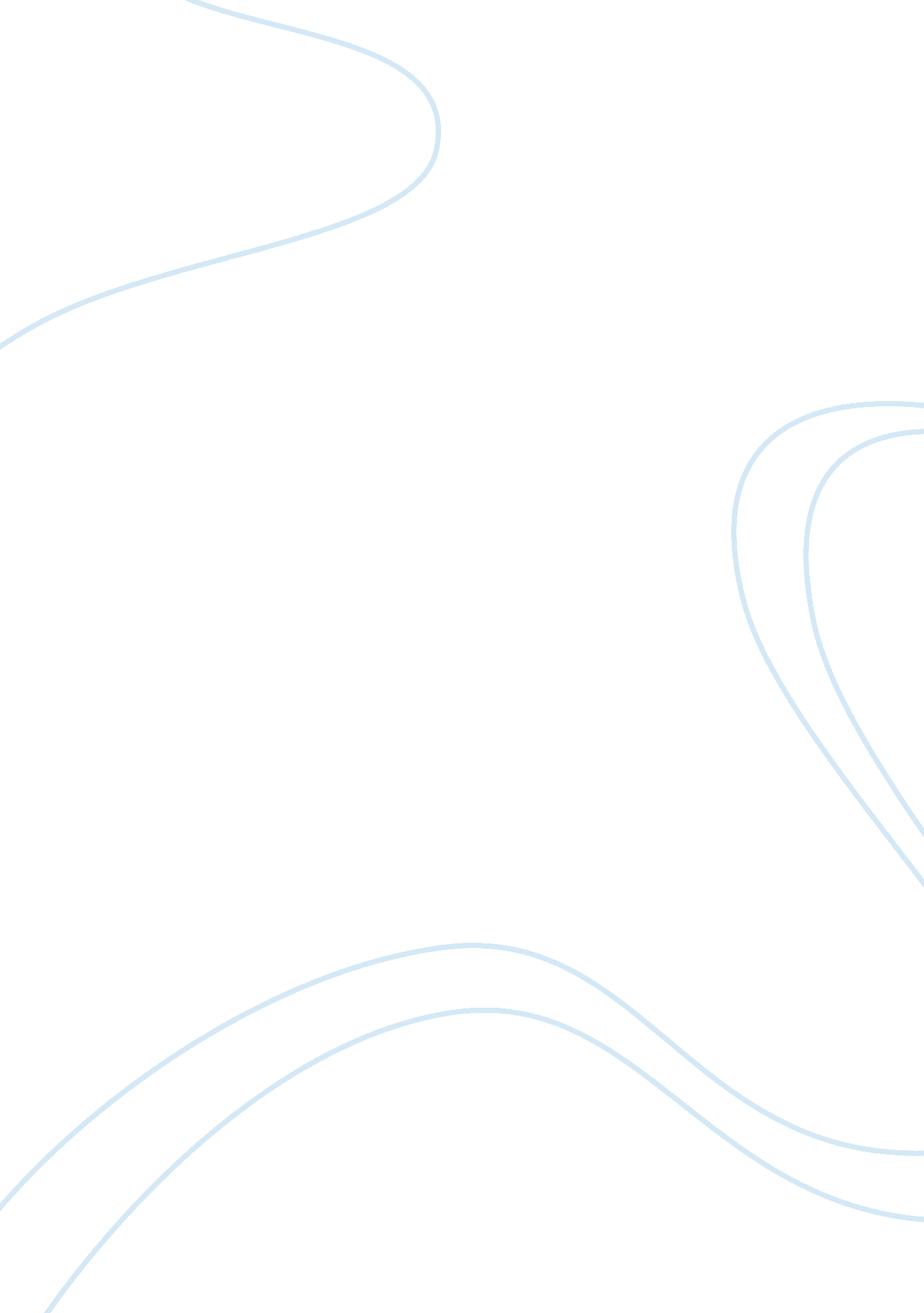 Synopsis example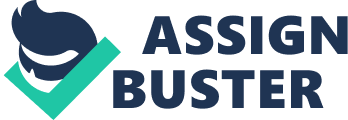 Just dg kkhg g kjhjhf gh hj gkukfgj g uiu Gyuggug Nknkxzncc r number of qualified applicants who will survive the screening process and accept positions with the organization, when offered. Recruitment programmes can miss the ideal in many ways i. e. by failing to attract an adequate applicant pool, by under/over selling the organization or by inadequate screening applicants before they enter the selection process. Thus, to approach the ideal, individuals responsible for the recruitment process must know how many and what types of employees are ne Nov 30, 2012 – Download 2012 Latest MBA Projects in PDF TXT DOC PTT All mba final year students from various universities can now easily download to get ... Posts tagged ignou mba hr project synopsis. IGNOU 2012-2013: MBA MS100SYNOPSIS | MBA PROJECTS | IGNOU MBA PROJECT ... ignou mba project reportsample ignou mba project synopsis ignou mba project synopsis format ignou ms ... Jul 5, 2007 – Discuss need synopsis sample within the Human Resources ... hi where is it ? i wann see synopsis. s im doing project in work life balance. SYNOPSIS ON “ ANALYZING THE PERFORMANCE APPRAISAL SYSTEM AT MOIL” BY MISS. JYOTI INTRODUCTION An organization's goals can be achieved ... May 31, 2008 - 9 posts - 8 authors I am doing mba in hr 2nd year need submit project by the end of october would like with topic ... Found at MBA project + synopsis + example - Google Search= ... Find Freelance sample mba hr project synopsis ignou Jobs. Hire experienced Freelance sample mba hr project synopsis ignou professionals on Freelancer. in 